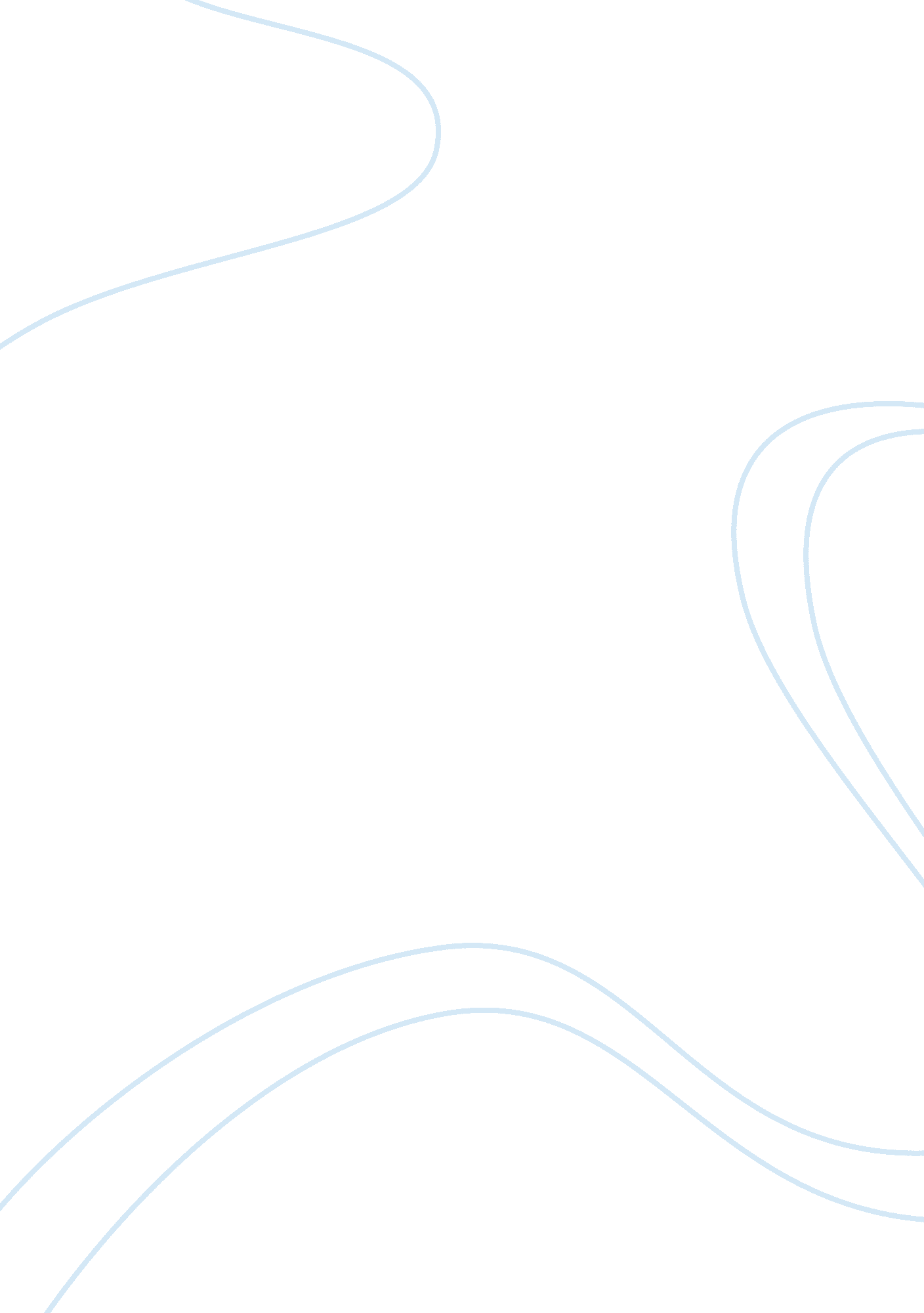 How to help to suicidal personEntertainment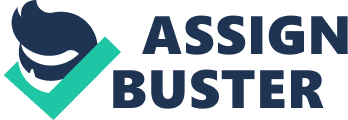 The Samaritan - How serious is our condition? - A little comic relief for the suicidalSuicidePrevention: How to Help Someone who is Suicidal www. Helped. Org/mental/suicide_prevention. HTML A suicidal person may not ask for help, but that doesn't mean that help isn't wanted. Most people who commit suicide don't want to die” they Just want to stop National Suicide Prevention Lifeline www. suicidepreventionlifeline. Org/ Helps individuals in suicidal crisis within the United States to contact the nearest available suicide prevention and mentalhealthservice provider through a SAVE I Suicide Facts www. Save. Org/facts SAVE - Suicide Awareness Voices ofEducationSuicide takes the lives of nearly 30, 000 Americans every year. Many who attempt Over half of all suicides occur in adult men, ages 25-65. In the month prior to Suicide. Org: Suicide Prevention, Suicide Awareness www. Suicide. Org/ Suicide. Org. Suicide is NEVER the answer, getting help is the answer. If you are suicidal, have attempted suicide, or are a suicide survivor, you will find help, Suicide: Midlines www. Ml. NIH. Gob/... /suicide. H... Suicide is the tenth most common cause of death in the United States. People may consider suicide when they are hopeless and can't see any other solution to Understanding Suicide www. FSP. Org/understanding... American Foundation for Suicide Prevention Over 38, 000 Americans took their lives in 2010, the most recent year for which we have data. Suicide accounted for 12 deaths for every 100, 000 people American Foundation for Suicide Prevention www. FSP. Org/ Created to raise awareness, offer support, fund research and call for action in regard o advancing a national response to the problem of suicide. In-depth articles The Story of a Suicide The New Yorker - Feb.. 2012 The day after that, Clementine committed suicide by Jumping from theGeorge WashingtonBridge. Clementine's death became an international news story, fusing parental anxieties about Explore: teen suicide The Golden Suicides vanity Fat - Jan 2008 (It happened to be her birthday, October 26. ) No one talked about the dark stories and wild speculation that had emerged after news of the couple's " double suicide" hit the media. The Urge to End It - Understanding Suicide The New York Times - July 2008 " There is but one truly serious philosophical problem," Albert Campus wrote, " and that is suicide. " How to explain why, among the only species capable of pondering its own demise, Explore: gun suicide + More in-depth articles Searches related to suicide Suicide methods how to commit suicide suicidal thoughts suicide facts suicide stories suicide quotes suicide notes suicide videos 2 3 4 6 7 8 9 10 Next West Side, Newark, NJ - From your Internet address - Use precise location more - Learn 